 
                       DOTAZNÍK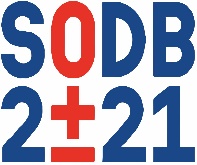 Tento dotazník bude použitý výlučne na sčítanie domov a bytov podľa                                     zákona č.223/2019 Z.zNÁZOV ULICE: ..................................................................................................SÚPISNE  A ORIENTAČNÉ  ČÍSLO DOMU: ........................................................Rok výstavby  domu ?.........................Forma vlastníctva (domu, bytu)?           VLASTNÍK              NÁJOMCA *Z akého materiálu je postavený Váš dom?Počet obytných miestnosti(izby) mimo kuchyne:............................................Počet podlaží ?.............................................Úžitková (podlahová) plocha domu/bytu v m2................................................Prístavba alebo nadstavba domu    	ÁNO     NIE *Obnova strechy ?                             	ÁNO     NIE *Obdobie poslednej obnovy domu   ROK ...........................................................Obnova obvodového plášťa domu?    	ÁNO     NIE *Obnova okien?                                      	ÁNO     NIE *Máte v byte splachovací záchod?	ÁNO     NIE *Máte vodovod  v dome, byte?		ÁNO     NIE *Máte vodovodnú prípojku :  	vlastná studňa       z verejnej siete    *  Máte kúpeľňu v byte?			ÁNO     NIE *Typ kanalizačnej prípojky : 	žumpa, septik , kanalizač. sieť ?  *Zdroj energie používaný  na vykurovanie:   plyn,  elektrina,  uhlie,  drevo   * a iné (uveďte)  ....................................................................................................                     *Nehodiace sa prečiarknite.Vyplnený dotazník môžete doručiť na Miestny úrad Mestskej časti Košice- Krásna osobne, do schránky umiestnenej na budove MÚ, e-mailom na adresu sekretariat@kosicekrasna.sk   Tlačivo nájdete aj na www.kosicekrasna.sk- Život v Krásnej.  V prípade otázok nás môžete kontaktovať na tel.č. 055/7291039, 055/6852874. Termín vyplnenia dotazníka je 18.09.2020.